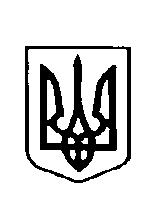 У  К  Р  А  Ї  Н  АРІВНЕНСЬКА  ОБЛАСНА  РАДАВосьме скликання(Четверта сесія)Р І Ш Е Н Н Явід 02 червня 2021 року        	             					            №_162___Про внесення змін до Обласної програми охорони навколишнього природного середовища на 2017-2021 рокиВраховуючи подання Рівненської облдержадміністрації, з метою здійснення ефективного фінансово-економічного забезпечення реалізації заходів Обласної програми охорони навколишнього природного середовища на 2017-2021 роки, відповідно до Закону України „Про охорону навколишнього природного середовища”, керуючись пунктом 16 частини першої статті 43 Закону України „Про місцеве самоврядування в Україні”, за погодженням з постійними комісіями та президією обласної ради, обласна радав и р і ш и л а :1. Затвердити схвалені розпорядженням голови облдержадміністрації                    від 12 травня 2021 року №  350 зміни до Обласної програми охорони навколишнього природного середовища на 2017-2021 роки (далі – Програма), затвердженої рішенням обласної ради від 17 березня 2017 року № 482 зі
змінами від 6 вересня 2017 року № 660, від 1 грудня 2017 року № 754, від
16 березня 2018 року № 869, від 18 травня 2018 року № 943, від 14 червня
2019 року № 1376, від 29 листопада 2019 року № 1514 та від 05 червня 2020 року
№ 1688, що додаються.2. Обласній державній адміністрації забезпечити організацію та виконання заходів Програми з урахуванням змін.3. Контроль за виконанням рішення покласти на постійні комісії обласної ради з питань бюджету, фінансів та податків, з питань екології, природокористування, охорони навколишнього середовища та ліквідації наслідків Чорнобильської катастрофи.Голова ради									     Сергій КОНДРАЧУК1. У додатку до Програми „Заходи щодо реалізації Обласної програми охорони навколишнього природного середовища
на 2017 –  2021 роки”:   1) у розділі I „Охорона і раціональне використання водних ресурсів”: підпункти 1.1.14, 1.2.12, 1.2.17, 1.3.3, 1.4.37 викласти в такій редакції:„      	                                                                                                                                                                                                                  ”;2„      	                                                                                                                                                                                                                  ”;3„      	                                                                                                                                                                                                                  ”;4„                                                                                                                                                                                                                      ”;5„                                                                                                                                                                                                                       ”;6доповнити розділ підпунктами 1.2.35, 1.2.36, 1.2.37, 1.2.38, 1.4.38, 1.4.39 такого змісту:„                                                                                                                                                                                                                       ”; 7„                                                                                                                                                                                                                       ”; 8„                                                                                                                                                                                                                       ”; 9„                                                                                                                                                                                                                       ”;10„                                                                                                                                                                                                                       ”; 11„                                                                                                                                                                                                                       ”;122) у розділі IV „Поводження з відходами”: підпункт 4.4.1 викласти в такій редакції:„                                                                                                                                                                                                                       ”;13доповнити розділ підпунктами 4.3.16, 4.3.17 такого змісту:   „                                                                                                                                                                                                                       ”;14„                                                                                                                                                                                                                 ”;153) у розділі VII „Доступ до екологічної інформації та залучення громадськості до прийняття рішень з питань охорони довкілля”:підпункти 7.2.4 викласти в такій редакції:„                                                                                                                                                                                                                       ”;16доповнити розділ підпунктом 7.2.6 такого змісту:   „                                                                                                                                                                                                               ”;174) у розділі I „Охорона і раціональне використання водних ресурсів”: позицію „Всього” підрозділу 1.1. „Будівництво та реконструкція очисних споруд”, позицію „Всього” підрозділу 1.2 „Будівництво, реконструкція каналізаційних насосних станцій, каналізаційних колекторів та мереж”, позицію „Всього” підрозділу 1.3 „Придбання насосного, технологічного обладнання для заміни такого, що використало свої можливості”, позицію „Всього” підрозділу 1.4. „Відновлення і підтримання сприятливого гідрологічного режиму водних об’єктів” та позицію „Всього за розділом „Охорона і раціональне використання водних ресурсів” викласти в такій редації:„                                                                                                                                                                                                                                                           ”;„                                                                                                                                                                                                                                                           ”;„                                                                                                                                                                                                                                                           ”;„                                                                                                                                                                                                                                                           ”;18„                                                                                                                                                                                                                                                           ”.5) у розділі ІV «Поводження з відходами» позицію „Всього” підрозділу 4.3 „ Оновлення парків сміттєвозних машин”, позицію „Всього” підрозділу 4.4 „ Оновлення контейнерного господарства та облаштування контейнерних майданчиків, у тому числі підготовка та впровадження технологій роздільного збирання твердих побутових відходів” та позицію „Всього за розділом „ Поводження з відходами” викласти в такій редації:„                                                                                                                                                                                                                                                           ”;„                                                                                                                                                                                                                                                           ”;„                                                                                                                                                                                                                                                           ”.196) у розділі VIІ позицію „Всього за розділом „Доступ до екологічної інформації та залучення громадськості до прийняття рішень з питань охорони довкілля” викласти в такій редакції:„                                                                                                                                                                                                                                                           ”.        	7) позицію „Всього за Програмою” викласти в такій редакції:„                                                                                                                                                                                                                      ”.                                                    262. У Програмі розділ  ІV „Джерела та обсяги фінансування Програми”  викласти в такій редакції:„ ІV. ДЖЕРЕЛА ТА ОБСЯГИ ФІНАНСУВАННЯ ПРОГРАМИ	Фінансування природоохоронних заходів, передбачених Програмою, буде здійснюватися за рахунок таких джерел:	державний бюджет;	обласний бюджет;	місцеві (районні та бюджети місцевого самоврядування) бюджети;	інші кошти.	Фінансування з обласного бюджету здійснюється в межах видатків, передбачених у бюджеті на відповідний рік.	Програмою передбачається виконання заходів на загальну суму 
717387,7149 тисячі гривень, зокрема з: 	державного бюджету –  219271,6492 тисячі гривень;	обласного бюджету – 160070,7689 тисячі гривень;	місцевих бюджетів (районні та бюджети місцевого самоврядування) – 249056,1118 тисячі гривень;	інші кошти – 88989,1850 тисячі гривень.	Розподіл видатків на реалізацію природоохоронних заходів за напрямами використання:	охорона і раціональне використання водних ресурсів – 513153,2165 тисячі гривень (71,53 відсотка);	охорона    атмосферного    повітря    –    88221,1482    тисячі    гривень   (12,08 відсотка);	охорона і раціональне використання земель – 36883,4802 тисячі гривень             (5,04 відсотка);	поводження з відходами –  69266,57 тисячі гривень (9,65 відсотка);	моніторинг довкілля – 1470 тисяч гривень (0,20 відсотка);	охорона і раціональне використання біоресурсів, збереження природно-заповідного фонду – 3736,3 тисячі гривень (0,51 відсотка);	доступ до екологічної інформації та залучення громадськості до прийняття рішень з питань охорони довкілля – 5157,0 тисяч гривень 
(0,72 відсотка). ”.3. Пункт 5 „Прогнозні обсяги та джерела фінансування” паспорта Обласної програми охорони навколишнього природного середовища на 2017 – 2021 роки викласти в такій редакції:                                                  27„5. Прогнозні обсяги та джерела фінансування:	державний бюджет –  219271,6492 тисячі гривень;	обласний бюджет – 160070,7689 тисячі гривень;	місцеві бюджети (районні та бюджети місцевого самоврядування)  – 249056,1118 тисячі гривень;	інші кошти – 88989,1850 тисячі гривень.	Всього за Програмою – 717387,7149 тисячі гривень.”.ПОЯСНЮВАЛЬНА ЗАПИСКАС х в а л е н орозпорядженняголови облдержадміністраціївід 12 травня 2021 року№ 350___З а т в е р д ж е н орішенняРівненської обласної радивід 02 червня 2021 року№ 162_____№Найменування заходуОчікувані результати виконання та ефективність заходуВідпові-     дальний виконавець (головний розпорядник бюджетних коштів)Джерела фінансування (державний, обласний, місцеві (районний, міський, селищний, сільський) бюджети,інші кошти)Прогнозований обсяг фінансових ресурсів для виконання заходів  (тис. гривень), всьогоУ тому числі за роками, тис. гривеньУ тому числі за роками, тис. гривеньУ тому числі за роками, тис. гривеньУ тому числі за роками, тис. гривеньУ тому числі за роками, тис. гривеньУ тому числі за роками, тис. гривень№Найменування заходуОчікувані результати виконання та ефективність заходуВідпові-     дальний виконавець (головний розпорядник бюджетних коштів)Джерела фінансування (державний, обласний, місцеві (районний, міський, селищний, сільський) бюджети,інші кошти)Прогнозований обсяг фінансових ресурсів для виконання заходів  (тис. гривень), всього201720182019202020211.1.14Реконструкція очисних споруд продуктивністю1500 м3/добув м. Березне Рівненської областізапобігання забрудненню р. СлучДепартамент з питань будівництва та архітектури облдержадміністраціїдержавний23458,800023458,80001.1.14Реконструкція очисних споруд продуктивністю1500 м3/добув м. Березне Рівненської областізапобігання забрудненню р. СлучДепартамент з питань будівництва та архітектури облдержадміністраціїобласний6100,00003600,00002500,00001.1.14Реконструкція очисних споруд продуктивністю1500 м3/добув м. Березне Рівненської областізапобігання забрудненню р. СлучДепартамент з питань будівництва та архітектури облдержадміністраціїмісцеві0,00001.1.14Реконструкція очисних споруд продуктивністю1500 м3/добув м. Березне Рівненської областізапобігання забрудненню р. СлучДепартамент з питань будівництва та архітектури облдержадміністраціїінші кошти0,0000№Найменування заходуОчікувані результати виконання та ефективність заходуВідпові-     дальний виконавець (головний розпорядник бюджетних коштів)Джерела фінансування (державний, обласний, місцеві (районний, міський, селищний, сільський) бюджети,інші кошти)Прогнозований обсяг фінансових ресурсів для виконання заходів  (тис. гривень), всьогоУ тому числі за роками, тис. гривеньУ тому числі за роками, тис. гривеньУ тому числі за роками, тис. гривеньУ тому числі за роками, тис. гривеньУ тому числі за роками, тис. гривень№Найменування заходуОчікувані результати виконання та ефективність заходуВідпові-     дальний виконавець (головний розпорядник бюджетних коштів)Джерела фінансування (державний, обласний, місцеві (районний, міський, селищний, сільський) бюджети,інші кошти)Прогнозований обсяг фінансових ресурсів для виконання заходів  (тис. гривень), всього201720182019202020211.2.12Реконструкція напірного колектора від КНС  повул. Нова до камери переключення в м. Здолбунів Рівненської областінедопущення забруднення підземних вод Здолбунівська міська рададержавний0,00001.2.12Реконструкція напірного колектора від КНС  повул. Нова до камери переключення в м. Здолбунів Рівненської областінедопущення забруднення підземних вод Здолбунівська міська радаобласний2989,9180100,0000100,0000100,0000927,53701362,38101.2.12Реконструкція напірного колектора від КНС  повул. Нова до камери переключення в м. Здолбунів Рівненської областінедопущення забруднення підземних вод Здолбунівська міська радамісцеві472,482094,500094,500094,500094,500094,48201.2.12Реконструкція напірного колектора від КНС  повул. Нова до камери переключення в м. Здолбунів Рівненської областінедопущення забруднення підземних вод Здолбунівська міська радаінші кошти0,0000№Найменування заходуОчікувані результати виконання та ефективність заходуВідпові-     дальний виконавець (головний розпорядник бюджетних коштів)Джерела фінансування (державний, обласний, місцеві (районний, міський, селищний, сільський) бюджети,інші кошти)Прогнозований обсяг фінансових ресурсів для виконання заходів  (тис. гривень), всьогоУ тому числі за роками, тис. гривеньУ тому числі за роками, тис. гривеньУ тому числі за роками, тис. гривеньУ тому числі за роками, тис. гривеньУ тому числі за роками, тис. гривеньУ тому числі за роками, тис. гривень№Найменування заходуОчікувані результати виконання та ефективність заходуВідпові-     дальний виконавець (головний розпорядник бюджетних коштів)Джерела фінансування (державний, обласний, місцеві (районний, міський, селищний, сільський) бюджети,інші кошти)Прогнозований обсяг фінансових ресурсів для виконання заходів  (тис. гривень), всього201720182019202020211.2.17Реконструкція каналізаційного колектора повул. Будівельників (район ДБК)в м. Рівнезапобігання забрудненню довкілля стічними та каналізаційними водамиРОВКП ВКГ "Рівнеоблводоканал"державний0,00001.2.17Реконструкція каналізаційного колектора повул. Будівельників (район ДБК)в м. Рівнезапобігання забрудненню довкілля стічними та каналізаційними водамиРОВКП ВКГ "Рівнеоблводоканал"обласний5097,87001000,00001500,00002597,87001.2.17Реконструкція каналізаційного колектора повул. Будівельників (район ДБК)в м. Рівнезапобігання забрудненню довкілля стічними та каналізаційними водамиРОВКП ВКГ "Рівнеоблводоканал"місцеві0,00001.2.17Реконструкція каналізаційного колектора повул. Будівельників (район ДБК)в м. Рівнезапобігання забрудненню довкілля стічними та каналізаційними водамиРОВКП ВКГ "Рівнеоблводоканал"інші кошти0,0000№Найменування заходуОчікувані результати виконання та ефективність заходуВідпові-     дальний виконавець (головний розпорядник бюджетних коштів)Джерела фінансування (державний, обласний, місцеві (районний, міський, селищний, сільський) бюджети,інші кошти)Прогнозований обсяг фінансових ресурсів для виконання заходів  (тис. гривень), всьогоУ тому числі за роками, тис. гривеньУ тому числі за роками, тис. гривеньУ тому числі за роками, тис. гривеньУ тому числі за роками, тис. гривеньУ тому числі за роками, тис. гривеньУ тому числі за роками, тис. гривень№Найменування заходуОчікувані результати виконання та ефективність заходуВідпові-     дальний виконавець (головний розпорядник бюджетних коштів)Джерела фінансування (державний, обласний, місцеві (районний, міський, селищний, сільський) бюджети,інші кошти)Прогнозований обсяг фінансових ресурсів для виконання заходів  (тис. гривень), всього201720182019202020211.3.3Придбання технологічного обладнання для заміни такого, що використало свої технічні можливості, на комунальних каналізаційних системах РОВКП ВКГ "Рівнеоблводоканал" (магістральних засувок)запобігання аварійної зупинки каналізаційних насосних станцій і витоку  на поверхню неочищених стоків та забруднення довкілляРОВКП ВКГ "Рівнеоблводоканал"державний0,00001.3.3Придбання технологічного обладнання для заміни такого, що використало свої технічні можливості, на комунальних каналізаційних системах РОВКП ВКГ "Рівнеоблводоканал" (магістральних засувок)запобігання аварійної зупинки каналізаційних насосних станцій і витоку  на поверхню неочищених стоків та забруднення довкілляРОВКП ВКГ "Рівнеоблводоканал"обласний3158,0900500,0000400,0000750,00001508,09001.3.3Придбання технологічного обладнання для заміни такого, що використало свої технічні можливості, на комунальних каналізаційних системах РОВКП ВКГ "Рівнеоблводоканал" (магістральних засувок)запобігання аварійної зупинки каналізаційних насосних станцій і витоку  на поверхню неочищених стоків та забруднення довкілляРОВКП ВКГ "Рівнеоблводоканал"місцеві0,00001.3.3Придбання технологічного обладнання для заміни такого, що використало свої технічні можливості, на комунальних каналізаційних системах РОВКП ВКГ "Рівнеоблводоканал" (магістральних засувок)запобігання аварійної зупинки каналізаційних насосних станцій і витоку  на поверхню неочищених стоків та забруднення довкілляРОВКП ВКГ "Рівнеоблводоканал"інші кошти0,0000№Найменування заходуОчікувані результати виконання та ефективність заходуВідпові-     дальний виконавець (головний розпорядник бюджетних коштів)Джерела фінансування (державний, обласний, місцеві (районний, міський, селищний, сільський) бюджети,інші кошти)Прогнозований обсяг фінансових ресурсів для виконання заходів  (тис. гривень), всьогоУ тому числі за роками, тис. гривеньУ тому числі за роками, тис. гривеньУ тому числі за роками, тис. гривеньУ тому числі за роками, тис. гривеньУ тому числі за роками, тис. гривень№Найменування заходуОчікувані результати виконання та ефективність заходуВідпові-     дальний виконавець (головний розпорядник бюджетних коштів)Джерела фінансування (державний, обласний, місцеві (районний, міський, селищний, сільський) бюджети,інші кошти)Прогнозований обсяг фінансових ресурсів для виконання заходів  (тис. гривень), всього201720182019202020211.4.37Виготовлення проєктно-кошторисної документації "Реконструкція споруди гідровузла та шлюзів греблі Хрінницького водосховища" збереження водних ресурсів Хрінницького водосховища об’ємом             10 млн. м3, його флори та фауни на площі2,02 тис. гаДепартамент з питань будівництва та архітектури Рівненської облдержадміністраціїдержавний0,00001.4.37Виготовлення проєктно-кошторисної документації "Реконструкція споруди гідровузла та шлюзів греблі Хрінницького водосховища" збереження водних ресурсів Хрінницького водосховища об’ємом             10 млн. м3, його флори та фауни на площі2,02 тис. гаДепартамент з питань будівництва та архітектури Рівненської облдержадміністраціїобласний1354,50881332,638021,87081.4.37Виготовлення проєктно-кошторисної документації "Реконструкція споруди гідровузла та шлюзів греблі Хрінницького водосховища" збереження водних ресурсів Хрінницького водосховища об’ємом             10 млн. м3, його флори та фауни на площі2,02 тис. гаДепартамент з питань будівництва та архітектури Рівненської облдержадміністраціїмісцеві0,00001.4.37Виготовлення проєктно-кошторисної документації "Реконструкція споруди гідровузла та шлюзів греблі Хрінницького водосховища" збереження водних ресурсів Хрінницького водосховища об’ємом             10 млн. м3, його флори та фауни на площі2,02 тис. гаДепартамент з питань будівництва та архітектури Рівненської облдержадміністраціїінші кошти0,0000№Найменування заходуОчікувані результати виконання та ефективність заходуВідпові-     дальний виконавець (головний розпорядник бюджетних коштів)Джерела фінансування (державний, обласний, місцеві (районний, міський, селищний, сільський) бюджети,інші кошти)Прогнозований обсяг фінансових ресурсів для виконання заходів  (тис. гривень), всьогоУ тому числі за роками, тис. гривеньУ тому числі за роками, тис. гривеньУ тому числі за роками, тис. гривеньУ тому числі за роками, тис. гривеньУ тому числі за роками, тис. гривень№Найменування заходуОчікувані результати виконання та ефективність заходуВідпові-     дальний виконавець (головний розпорядник бюджетних коштів)Джерела фінансування (державний, обласний, місцеві (районний, міський, селищний, сільський) бюджети,інші кошти)Прогнозований обсяг фінансових ресурсів для виконання заходів  (тис. гривень), всього201720182019202020211.2.35Каналізаційний колектор від Дубровицької центральної лікарні доКНС-2. Будівництвоповне відведення специфічних стоків лікарні у міську каналізаційну мережу з наступною очисткою на міських очисних спорудахДепартамент з питань будівництва та архітектури облдержадміністраціїдержавний0,00001.2.35Каналізаційний колектор від Дубровицької центральної лікарні доКНС-2. Будівництвоповне відведення специфічних стоків лікарні у міську каналізаційну мережу з наступною очисткою на міських очисних спорудахДепартамент з питань будівництва та архітектури облдержадміністраціїобласний1262,41001262,41001.2.35Каналізаційний колектор від Дубровицької центральної лікарні доКНС-2. Будівництвоповне відведення специфічних стоків лікарні у міську каналізаційну мережу з наступною очисткою на міських очисних спорудахДепартамент з питань будівництва та архітектури облдержадміністраціїмісцеві0,00001.2.35Каналізаційний колектор від Дубровицької центральної лікарні доКНС-2. Будівництвоповне відведення специфічних стоків лікарні у міську каналізаційну мережу з наступною очисткою на міських очисних спорудахДепартамент з питань будівництва та архітектури облдержадміністраціїінші кошти0,0000№Найменування заходуОчікувані результати виконання та ефективність заходуВідпові-     дальний виконавець (головний розпорядник бюджетних коштів)Джерела фінансування (державний, обласний, місцеві (районний, міський, селищний, сільський) бюджети,інші кошти)Прогнозований обсяг фінансових ресурсів для виконання заходів  (тис. гривень), всьогоУ тому числі за роками, тис. гривеньУ тому числі за роками, тис. гривеньУ тому числі за роками, тис. гривеньУ тому числі за роками, тис. гривеньУ тому числі за роками, тис. гривень№Найменування заходуОчікувані результати виконання та ефективність заходуВідпові-     дальний виконавець (головний розпорядник бюджетних коштів)Джерела фінансування (державний, обласний, місцеві (районний, міський, селищний, сільський) бюджети,інші кошти)Прогнозований обсяг фінансових ресурсів для виконання заходів  (тис. гривень), всього201720182019202020211.2.36Виготовлення проектно-кошторисної документації “Реконструкція каналізаційних очисних споруд
м. Костопіль, Рівненського району, Рівненської області потужністю 5000 м3/добу»здійснення комплексу заходів, спрямованих на підвищення надійності і ефективності функціо-нування системи водовідведення міста, усунення джерел забруднення вод підземного горизонтуКостопільська міська рададержавний0,00001.2.36Виготовлення проектно-кошторисної документації “Реконструкція каналізаційних очисних споруд
м. Костопіль, Рівненського району, Рівненської області потужністю 5000 м3/добу»здійснення комплексу заходів, спрямованих на підвищення надійності і ефективності функціо-нування системи водовідведення міста, усунення джерел забруднення вод підземного горизонтуКостопільська міська радаобласний1200,00001200,00001.2.36Виготовлення проектно-кошторисної документації “Реконструкція каналізаційних очисних споруд
м. Костопіль, Рівненського району, Рівненської області потужністю 5000 м3/добу»здійснення комплексу заходів, спрямованих на підвищення надійності і ефективності функціо-нування системи водовідведення міста, усунення джерел забруднення вод підземного горизонтуКостопільська міська радамісцеві0,00001.2.36Виготовлення проектно-кошторисної документації “Реконструкція каналізаційних очисних споруд
м. Костопіль, Рівненського району, Рівненської області потужністю 5000 м3/добу»здійснення комплексу заходів, спрямованих на підвищення надійності і ефективності функціо-нування системи водовідведення міста, усунення джерел забруднення вод підземного горизонтуКостопільська міська радаінші кошти0,0000№Найменування заходуОчікувані результати виконання та ефективність заходуВідпові-     дальний виконавець (головний розпорядник бюджетних коштів)Джерела фінансування (державний, обласний, місцеві (районний, міський, селищний, сільський) бюджети,інші кошти)Прогнозований обсяг фінансових ресурсів для виконання заходів  (тис. гривень), всьогоУ тому числі за роками, тис. гривеньУ тому числі за роками, тис. гривеньУ тому числі за роками, тис. гривеньУ тому числі за роками, тис. гривеньУ тому числі за роками, тис. гривень№Найменування заходуОчікувані результати виконання та ефективність заходуВідпові-     дальний виконавець (головний розпорядник бюджетних коштів)Джерела фінансування (державний, обласний, місцеві (районний, міський, селищний, сільський) бюджети,інші кошти)Прогнозований обсяг фінансових ресурсів для виконання заходів  (тис. гривень), всього201720182019202020211.2.37Реконструкція внутрішньої та зовнішньої мереж каналізації станції біологічної очистки Борівського ліцею Зарічненської селищної ради Вараського району Рівненської області за адресою: вул. Шкільна, 1 вс. Борове Вараського району Рівненської областівідновлення повноцінної роботи системиЗарічненська селищна рададержавний0,00001.2.37Реконструкція внутрішньої та зовнішньої мереж каналізації станції біологічної очистки Борівського ліцею Зарічненської селищної ради Вараського району Рівненської області за адресою: вул. Шкільна, 1 вс. Борове Вараського району Рівненської областівідновлення повноцінної роботи системиЗарічненська селищна радаобласний1040,41001040,41001.2.37Реконструкція внутрішньої та зовнішньої мереж каналізації станції біологічної очистки Борівського ліцею Зарічненської селищної ради Вараського району Рівненської області за адресою: вул. Шкільна, 1 вс. Борове Вараського району Рівненської областівідновлення повноцінної роботи системиЗарічненська селищна радамісцеві0,00001.2.37Реконструкція внутрішньої та зовнішньої мереж каналізації станції біологічної очистки Борівського ліцею Зарічненської селищної ради Вараського району Рівненської області за адресою: вул. Шкільна, 1 вс. Борове Вараського району Рівненської областівідновлення повноцінної роботи системиЗарічненська селищна радаінші кошти0,0000№Найменування заходуОчікувані результати виконання та ефективність заходуВідпові-     дальний виконавець (головний розпорядник бюджетних коштів)Джерела фінансування (державний, обласний, місцеві (районний, міський, селищний, сільський) бюджети,інші кошти)Прогнозований обсяг фінансових ресурсів для виконання заходів  (тис. гривень), всьогоУ тому числі за роками, тис. гривеньУ тому числі за роками, тис. гривеньУ тому числі за роками, тис. гривеньУ тому числі за роками, тис. гривеньУ тому числі за роками, тис. гривень№Найменування заходуОчікувані результати виконання та ефективність заходуВідпові-     дальний виконавець (головний розпорядник бюджетних коштів)Джерела фінансування (державний, обласний, місцеві (районний, міський, селищний, сільський) бюджети,інші кошти)Прогнозований обсяг фінансових ресурсів для виконання заходів  (тис. гривень), всього201720182019202020211.2.38Будівництво каналізаційної насосної станції,  самопливних каналізаційних колекторів та напірної каналізації мікрорайону «Костопільське село» та прилеглої до нього території в м. Костопіль Рівненського району Рівненської областіздійснення комплексу заходів, спрямованих на підвищення надійності і ефективності функціо-нування системи водовідведення міста, усунення джерел забруднення вод підземного горизонтуКостопільська міська рададержавний0,00001.2.38Будівництво каналізаційної насосної станції,  самопливних каналізаційних колекторів та напірної каналізації мікрорайону «Костопільське село» та прилеглої до нього території в м. Костопіль Рівненського району Рівненської областіздійснення комплексу заходів, спрямованих на підвищення надійності і ефективності функціо-нування системи водовідведення міста, усунення джерел забруднення вод підземного горизонтуКостопільська міська радаобласний300,0000300,00001.2.38Будівництво каналізаційної насосної станції,  самопливних каналізаційних колекторів та напірної каналізації мікрорайону «Костопільське село» та прилеглої до нього території в м. Костопіль Рівненського району Рівненської областіздійснення комплексу заходів, спрямованих на підвищення надійності і ефективності функціо-нування системи водовідведення міста, усунення джерел забруднення вод підземного горизонтуКостопільська міська радамісцеві0,00001.2.38Будівництво каналізаційної насосної станції,  самопливних каналізаційних колекторів та напірної каналізації мікрорайону «Костопільське село» та прилеглої до нього території в м. Костопіль Рівненського району Рівненської областіздійснення комплексу заходів, спрямованих на підвищення надійності і ефективності функціо-нування системи водовідведення міста, усунення джерел забруднення вод підземного горизонтуКостопільська міська радаінші кошти0,0000№Найменування заходуОчікувані результати виконання та ефективність заходуВідпові-     дальний виконавець (головний розпорядник бюджетних коштів)Джерела фінансування (державний, обласний, місцеві (районний, міський, селищний, сільський) бюджети,інші кошти)Прогнозований обсяг фінансових ресурсів для виконання заходів  (тис. гривень), всьогоУ тому числі за роками, тис. гривеньУ тому числі за роками, тис. гривеньУ тому числі за роками, тис. гривеньУ тому числі за роками, тис. гривеньУ тому числі за роками, тис. гривень№Найменування заходуОчікувані результати виконання та ефективність заходуВідпові-     дальний виконавець (головний розпорядник бюджетних коштів)Джерела фінансування (державний, обласний, місцеві (районний, міський, селищний, сільський) бюджети,інші кошти)Прогнозований обсяг фінансових ресурсів для виконання заходів  (тис. гривень), всього201720182019202020211.4.38Поліпшення технічного стану та благоустрою ставка в с. Постійне Рівненського району Рівненської області (реконструкція)забезпечення поліпшення якості води у водоймі площею 1,1 га за рахунок відновлення чистоти водного плесаДеражненська сільська рададержавний0,00001.4.38Поліпшення технічного стану та благоустрою ставка в с. Постійне Рівненського району Рівненської області (реконструкція)забезпечення поліпшення якості води у водоймі площею 1,1 га за рахунок відновлення чистоти водного плесаДеражненська сільська радаобласний1484,84001484,84001.4.38Поліпшення технічного стану та благоустрою ставка в с. Постійне Рівненського району Рівненської області (реконструкція)забезпечення поліпшення якості води у водоймі площею 1,1 га за рахунок відновлення чистоти водного плесаДеражненська сільська радамісцеві0,00001.4.38Поліпшення технічного стану та благоустрою ставка в с. Постійне Рівненського району Рівненської області (реконструкція)забезпечення поліпшення якості води у водоймі площею 1,1 га за рахунок відновлення чистоти водного плесаДеражненська сільська радаінші кошти0,0000№Найменування заходуОчікувані результати виконання та ефективність заходуВідпові-     дальний виконавець (головний розпорядник бюджетних коштів)Джерела фінансування (державний, обласний, місцеві (районний, міський, селищний, сільський) бюджети,інші кошти)Прогнозований обсяг фінансових ресурсів для виконання заходів  (тис. гривень), всьогоУ тому числі за роками, тис. гривеньУ тому числі за роками, тис. гривеньУ тому числі за роками, тис. гривеньУ тому числі за роками, тис. гривеньУ тому числі за роками, тис. гривень№Найменування заходуОчікувані результати виконання та ефективність заходуВідпові-     дальний виконавець (головний розпорядник бюджетних коштів)Джерела фінансування (державний, обласний, місцеві (районний, міський, селищний, сільський) бюджети,інші кошти)Прогнозований обсяг фінансових ресурсів для виконання заходів  (тис. гривень), всього201720182019202020211.4.39Виготовлення проєктно-кошторисної документації по об’єкту: «Берегоукріплення та облаштування шлюза-регулятора з метою відновлення і підтримання сприятливого гідрологічного, санітарного стану річки Стубелка в районі вул. Центральноїс. Грушвиця Перша Рівненського району Рівненської області - реконструкція»облаштування шлюза-регулятора пропускною здатністюдо 5 м3/с , берегоукріплення та приведення до належного стану 485 м прибережної захисної смуги Департамент з питань будівництва та архітектури Рівненської облдержадміністраціїдержавний0,00001.4.39Виготовлення проєктно-кошторисної документації по об’єкту: «Берегоукріплення та облаштування шлюза-регулятора з метою відновлення і підтримання сприятливого гідрологічного, санітарного стану річки Стубелка в районі вул. Центральноїс. Грушвиця Перша Рівненського району Рівненської області - реконструкція»облаштування шлюза-регулятора пропускною здатністюдо 5 м3/с , берегоукріплення та приведення до належного стану 485 м прибережної захисної смуги Департамент з питань будівництва та архітектури Рівненської облдержадміністраціїобласний260,0000260,00001.4.39Виготовлення проєктно-кошторисної документації по об’єкту: «Берегоукріплення та облаштування шлюза-регулятора з метою відновлення і підтримання сприятливого гідрологічного, санітарного стану річки Стубелка в районі вул. Центральноїс. Грушвиця Перша Рівненського району Рівненської області - реконструкція»облаштування шлюза-регулятора пропускною здатністюдо 5 м3/с , берегоукріплення та приведення до належного стану 485 м прибережної захисної смуги Департамент з питань будівництва та архітектури Рівненської облдержадміністраціїмісцеві0,00001.4.39Виготовлення проєктно-кошторисної документації по об’єкту: «Берегоукріплення та облаштування шлюза-регулятора з метою відновлення і підтримання сприятливого гідрологічного, санітарного стану річки Стубелка в районі вул. Центральноїс. Грушвиця Перша Рівненського району Рівненської області - реконструкція»облаштування шлюза-регулятора пропускною здатністюдо 5 м3/с , берегоукріплення та приведення до належного стану 485 м прибережної захисної смуги Департамент з питань будівництва та архітектури Рівненської облдержадміністраціїінші кошти0,0000№Найменування заходуОчікувані результати виконання та ефективність заходуВідпові-     дальний виконавець (головний розпорядник бюджетних коштів)Джерела фінансування (державний, обласний, місцеві (районний, міський, селищний, сільський) бюджети,інші кошти)Прогнозований обсяг фінансових ресурсів для виконання заходів  (тис. гривень), всьогоУ тому числі за роками, тис. гривеньУ тому числі за роками, тис. гривеньУ тому числі за роками, тис. гривеньУ тому числі за роками, тис. гривеньУ тому числі за роками, тис. гривеньУ тому числі за роками, тис. гривень№Найменування заходуОчікувані результати виконання та ефективність заходуВідпові-     дальний виконавець (головний розпорядник бюджетних коштів)Джерела фінансування (державний, обласний, місцеві (районний, міський, селищний, сільський) бюджети,інші кошти)Прогнозований обсяг фінансових ресурсів для виконання заходів  (тис. гривень), всього201720182019202020214.4.1Придбання обладнання (сортувального комплексу твердих побутових відходів в комплекті зі шредером та контейнерами) для збору та  зменшення захоронення ТПВна Березнівському сміттєзвалищі в м. Березне Рівненського району Рівненської областіпридбати сортувальну лінію виробничою потужністю 20 т/зміну (8 годин), при роботі у дві зміни на добу орієнтовно потужність складе 10560 т/рік , 100 пластикових контейнерів 1100 л та промисловий шредер з внутрішнім об’ємом у 1100 л для впровадження роздільного збору відходівБерезнівська міська радаРівненського районудержавний0,00004.4.1Придбання обладнання (сортувального комплексу твердих побутових відходів в комплекті зі шредером та контейнерами) для збору та  зменшення захоронення ТПВна Березнівському сміттєзвалищі в м. Березне Рівненського району Рівненської областіпридбати сортувальну лінію виробничою потужністю 20 т/зміну (8 годин), при роботі у дві зміни на добу орієнтовно потужність складе 10560 т/рік , 100 пластикових контейнерів 1100 л та промисловий шредер з внутрішнім об’ємом у 1100 л для впровадження роздільного збору відходівБерезнівська міська радаРівненського районуобласний3000,00003000,00004.4.1Придбання обладнання (сортувального комплексу твердих побутових відходів в комплекті зі шредером та контейнерами) для збору та  зменшення захоронення ТПВна Березнівському сміттєзвалищі в м. Березне Рівненського району Рівненської областіпридбати сортувальну лінію виробничою потужністю 20 т/зміну (8 годин), при роботі у дві зміни на добу орієнтовно потужність складе 10560 т/рік , 100 пластикових контейнерів 1100 л та промисловий шредер з внутрішнім об’ємом у 1100 л для впровадження роздільного збору відходівБерезнівська міська радаРівненського районумісцеві130,0000130,0000 4.4.1Придбання обладнання (сортувального комплексу твердих побутових відходів в комплекті зі шредером та контейнерами) для збору та  зменшення захоронення ТПВна Березнівському сміттєзвалищі в м. Березне Рівненського району Рівненської областіпридбати сортувальну лінію виробничою потужністю 20 т/зміну (8 годин), при роботі у дві зміни на добу орієнтовно потужність складе 10560 т/рік , 100 пластикових контейнерів 1100 л та промисловий шредер з внутрішнім об’ємом у 1100 л для впровадження роздільного збору відходівБерезнівська міська радаРівненського районуінші кошти0,0000№Найменування заходуОчікувані результати виконання та ефективність заходуВідпові-     дальний виконавець (головний розпорядник бюджетних коштів)Джерела фінансування (державний, обласний, місцеві (районний, міський, селищний, сільський) бюджети,інші кошти)Прогнозований обсяг фінансових ресурсів для виконання заходів  (тис. гривень), всьогоУ тому числі за роками, тис. гривеньУ тому числі за роками, тис. гривеньУ тому числі за роками, тис. гривеньУ тому числі за роками, тис. гривеньУ тому числі за роками, тис. гривеньУ тому числі за роками, тис. гривень№Найменування заходуОчікувані результати виконання та ефективність заходуВідпові-     дальний виконавець (головний розпорядник бюджетних коштів)Джерела фінансування (державний, обласний, місцеві (районний, міський, селищний, сільський) бюджети,інші кошти)Прогнозований обсяг фінансових ресурсів для виконання заходів  (тис. гривень), всього201720182019202020214.3.16Придбання машини для збору та транспортування побутових відходів у населених пунктах Здовбицької територіальної громадипокращення якості надання житлово-комунальних послуг населенню та іншим групам споживачів в частині збору, складування та вивезення твердих побутових відходівЗдовбицька сільська радаРівненського районудержавний0,00004.3.16Придбання машини для збору та транспортування побутових відходів у населених пунктах Здовбицької територіальної громадипокращення якості надання житлово-комунальних послуг населенню та іншим групам споживачів в частині збору, складування та вивезення твердих побутових відходівЗдовбицька сільська радаРівненського районуобласний1000,00001000,00004.3.16Придбання машини для збору та транспортування побутових відходів у населених пунктах Здовбицької територіальної громадипокращення якості надання житлово-комунальних послуг населенню та іншим групам споживачів в частині збору, складування та вивезення твердих побутових відходівЗдовбицька сільська радаРівненського районумісцеві0,00004.3.16Придбання машини для збору та транспортування побутових відходів у населених пунктах Здовбицької територіальної громадипокращення якості надання житлово-комунальних послуг населенню та іншим групам споживачів в частині збору, складування та вивезення твердих побутових відходівЗдовбицька сільська радаРівненського районуінші кошти0,0000№Найменування заходуОчікувані результати виконання та ефективність заходуВідпові-     дальний виконавець (головний розпорядник бюджетних коштів)Джерела фінансування (державний, обласний, місцеві (районний, міський, селищний, сільський) бюджети,інші кошти)Прогнозований обсяг фінансових ресурсів для виконання заходів  (тис. гривень), всьогоУ тому числі за роками, тис. гривеньУ тому числі за роками, тис. гривеньУ тому числі за роками, тис. гривеньУ тому числі за роками, тис. гривеньУ тому числі за роками, тис. гривеньУ тому числі за роками, тис. гривень№Найменування заходуОчікувані результати виконання та ефективність заходуВідпові-     дальний виконавець (головний розпорядник бюджетних коштів)Джерела фінансування (державний, обласний, місцеві (районний, міський, селищний, сільський) бюджети,інші кошти)Прогнозований обсяг фінансових ресурсів для виконання заходів  (тис. гривень), всього201720182019202020214.3.17Придбання машини для збору та транспортування твердих побутових відходів в  Олександрійській сільській раді Рівненського району Рівненської областіпокращення якості надання житлово-комунальних послуг населенню та іншим групам споживачів в частині збору, складування та вивезення твердих побутових відходівОлександрійська сільська рада Рівненського районудержавний0,00004.3.17Придбання машини для збору та транспортування твердих побутових відходів в  Олександрійській сільській раді Рівненського району Рівненської областіпокращення якості надання житлово-комунальних послуг населенню та іншим групам споживачів в частині збору, складування та вивезення твердих побутових відходівОлександрійська сільська рада Рівненського районуобласний2624,00002624,00004.3.17Придбання машини для збору та транспортування твердих побутових відходів в  Олександрійській сільській раді Рівненського району Рівненської областіпокращення якості надання житлово-комунальних послуг населенню та іншим групам споживачів в частині збору, складування та вивезення твердих побутових відходівОлександрійська сільська рада Рівненського районумісцеві0,00004.3.17Придбання машини для збору та транспортування твердих побутових відходів в  Олександрійській сільській раді Рівненського району Рівненської областіпокращення якості надання житлово-комунальних послуг населенню та іншим групам споживачів в частині збору, складування та вивезення твердих побутових відходівОлександрійська сільська рада Рівненського районуінші кошти0,0000№Найменування заходуОчікувані результати виконання та ефективність заходуВідпові-     дальний виконавець (головний розпорядник бюджетних коштів)Джерела фінансування (державний, обласний, місцеві (районний, міський, селищний, сільський) бюджети,інші кошти)Прогнозований обсяг фінансових ресурсів для виконання заходів  (тис. гривень), всьогоУ тому числі за роками, тис. гривеньУ тому числі за роками, тис. гривеньУ тому числі за роками, тис. гривеньУ тому числі за роками, тис. гривеньУ тому числі за роками, тис. гривень№Найменування заходуОчікувані результати виконання та ефективність заходуВідпові-     дальний виконавець (головний розпорядник бюджетних коштів)Джерела фінансування (державний, обласний, місцеві (районний, міський, селищний, сільський) бюджети,інші кошти)Прогнозований обсяг фінансових ресурсів для виконання заходів  (тис. гривень), всього201720182019202020217.2.4Проведення стратегічної екологічної оцінки «Обласної програми охорони навколишнього природного середовища на 2022 – 2026 роки»Оцінка наслідків для довкілля, у тому числі для здоров’я  населення, інтегрування екологічних вимог під час внесення змін до Обласної програми охорони навколишнього природного середовища на 2022–2026 рокиДепартамент екології та природних ресурсів Рівненської облдержадміністраціїдержавний0,00007.2.4Проведення стратегічної екологічної оцінки «Обласної програми охорони навколишнього природного середовища на 2022 – 2026 роки»Оцінка наслідків для довкілля, у тому числі для здоров’я  населення, інтегрування екологічних вимог під час внесення змін до Обласної програми охорони навколишнього природного середовища на 2022–2026 рокиДепартамент екології та природних ресурсів Рівненської облдержадміністраціїобласний200,0000100,0000100,00007.2.4Проведення стратегічної екологічної оцінки «Обласної програми охорони навколишнього природного середовища на 2022 – 2026 роки»Оцінка наслідків для довкілля, у тому числі для здоров’я  населення, інтегрування екологічних вимог під час внесення змін до Обласної програми охорони навколишнього природного середовища на 2022–2026 рокиДепартамент екології та природних ресурсів Рівненської облдержадміністраціїмісцеві0,00007.2.4Проведення стратегічної екологічної оцінки «Обласної програми охорони навколишнього природного середовища на 2022 – 2026 роки»Оцінка наслідків для довкілля, у тому числі для здоров’я  населення, інтегрування екологічних вимог під час внесення змін до Обласної програми охорони навколишнього природного середовища на 2022–2026 рокиДепартамент екології та природних ресурсів Рівненської облдержадміністраціїінші кошти0,0000№Найменування заходуОчікувані результати виконання та ефективність заходуВідпові-     дальний виконавець (головний розпорядник бюджетних коштів)Джерела фінансування (державний, обласний, місцеві (районний, міський, селищний, сільський) бюджети,інші кошти)Прогнозований обсяг фінансових ресурсів для виконання заходів  (тис. гривень), всьогоУ тому числі за роками, тис. гривеньУ тому числі за роками, тис. гривеньУ тому числі за роками, тис. гривеньУ тому числі за роками, тис. гривеньУ тому числі за роками, тис. гривень№Найменування заходуОчікувані результати виконання та ефективність заходуВідпові-     дальний виконавець (головний розпорядник бюджетних коштів)Джерела фінансування (державний, обласний, місцеві (районний, міський, селищний, сільський) бюджети,інші кошти)Прогнозований обсяг фінансових ресурсів для виконання заходів  (тис. гривень), всього201720182019202020217.2.6Організація та проведення Національного форуму „Поводження з відходами в Україні: законодавство, економіка, технології”Визначення проблем та шляхів подолання критичної ситуації у сфері поводження з побутовими та промисловими відходами на регіональному рівні та у місцевих громадах, сприяння співпраці всіх зацікавлених сторінДепартамент екології та природних ресурсів Рівненської облдержадміністраціїдержавний0,00007.2.6Організація та проведення Національного форуму „Поводження з відходами в Україні: законодавство, економіка, технології”Визначення проблем та шляхів подолання критичної ситуації у сфері поводження з побутовими та промисловими відходами на регіональному рівні та у місцевих громадах, сприяння співпраці всіх зацікавлених сторінДепартамент екології та природних ресурсів Рівненської облдержадміністраціїобласний379,0000379,00007.2.6Організація та проведення Національного форуму „Поводження з відходами в Україні: законодавство, економіка, технології”Визначення проблем та шляхів подолання критичної ситуації у сфері поводження з побутовими та промисловими відходами на регіональному рівні та у місцевих громадах, сприяння співпраці всіх зацікавлених сторінДепартамент екології та природних ресурсів Рівненської облдержадміністраціїмісцеві0,00007.2.6Організація та проведення Національного форуму „Поводження з відходами в Україні: законодавство, економіка, технології”Визначення проблем та шляхів подолання критичної ситуації у сфері поводження з побутовими та промисловими відходами на регіональному рівні та у місцевих громадах, сприяння співпраці всіх зацікавлених сторінДепартамент екології та природних ресурсів Рівненської облдержадміністраціїінші кошти0,0000Всьогодержавний97015,462443615,825234262,07725790,00006677,00006670,5600Всьогообласний59567,280715662,09389821,35989546,172115550,65508487,0000Всьогомісцеві42433,282829810,48025346,90262950,00002300,00002025,9000Всьогоінші кошти100,0000100,00000,00000,00000,00000,0000Всьогодержавний44564,988813543,303029441,68581450,00000,0000130,0000Всьогообласний46945,352011510,468010114,102011529,15604803,03708988,589Всьогомісцеві116015,823055484,141055178,20001684,50001544,50002124,4820Всьогоінші кошти586,0000286,0000100,0000200,00000,00000,0000Всьогодержавний170,000080,000040,000050,00000,00000,0000Всьогообласний4348,0900580,00001040,0000470,0000750,00001508,0900Всьогомісцеві80,000040,000020,000020,00000,00000,0000Всьогоінші кошти50,00000,00000,000050,00000,00000,0000Всьогодержавний22257,55403912,573010554,98102450,00002090,00003250,0000Всьогообласний13700,60682651,25801600,00002600,00003382,63803466,7108Всьогомісцеві63558,776028228,670028182,6260890,00003053,74003203,7400Всьогоінші кошти20,00000,000020,00000,00000,00000,0000Всього за розділом „Охорона і раціональне використання водних ресурсів”державний164008,005261151,701274298,74409740,00008767,000010050,5600Всього за розділом „Охорона і раціональне використання водних ресурсів”обласний125321,329530503,819822815,461824795,328124636,330022570,3898Всього за розділом „Охорона і раціональне використання водних ресурсів”місцеві223067,8818113908,291289262,72865594,50006948,24007354,1220Всього за розділом „Охорона і раціональне використання водних ресурсів”інші кошти756,0000386,0000120,0000250,00000,00000,0000Всьогодержавний11292,45002160,0000340,00006692,4500300,00001800,0000Всьогообласний3624,00000,00000,00000,00000,00003624,0000Всьогомісцеві8837,00003950,00002000,00002563,0000124,0000200,0000Всьогоінші кошти897,72000,0000290,0000587,72000,000020,0000Всьогодержавний1044,00005,00001005,00007,000017,000010,0000Всьогообласний3000,00000,00000,00000,00000,00003000,0000Всьогомісцеві1826,0000313,0000925,0000295,0000217,000076,0000Всьогоінші кошти377,00000,0000377,00000,00000,00000,0000Всього за розділом „Поводження з відходами”державний23416,45003615,00003075,000010999,45002117,00003610,0000Всього за розділом „Поводження з відходами”обласний20955,4000140,000013071,400040,00001040,00006664,0000Всього за розділом „Поводження з відходами”місцеві21970,00006601,000010010,00003635,0000894,0000830,0000Всього за розділом „Поводження з відходами”інші кошти2924,7200285,0000997,00001077,7200535,000030,0000Всього за розділом „ Доступ до екологічної інформації та залучення громадськості до прийняття рішень з питань охорони довкілля”державний3640,0000300,00001650,00001690,00000,00000,0000Всього за розділом „ Доступ до екологічної інформації та залучення громадськості до прийняття рішень з питань охорони довкілля”обласний1977,000040,000040,0000238,0000640,0000519,0000Всього за розділом „ Доступ до екологічної інформації та залучення громадськості до прийняття рішень з питань охорони довкілля”місцеві40,000010,000010,00000,000010,000010,0000Всього за розділом „ Доступ до екологічної інформації та залучення громадськості до прийняття рішень з питань охорони довкілля”інші кошти0,00000,00000,00000,00000,00000,0000         Всього за Програмоюдержавний219271,649274925,980289428,054025589,361013764,265015563,9890         Всього за Програмоюобласний160070,768936663,823038476,432025669,150129287,152029974,2118         Всього за Програмоюмісцеві249056,1118122541,8502100109,42869670,34808474,51508259,9700         Всього за Програмоюінші кошти88989,185037408,065014287,100030002,82004236,10003055,1000Загальна сума за Програмою 717387,7149271539,7184242301,014690931,679155762,032056853,2708